Publicado en Madrid el 07/06/2023 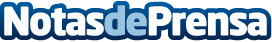 Kubo King abre otro local en la capital y se posiciona como franquicia número uno en Madrid La franquicia de cervecería y tapas referente en Madrid, impulsa la marca con una estrategia de I+D, rebranding y automatización en su nuevo localDatos de contacto:Beatriz Rosa911592558Nota de prensa publicada en: https://www.notasdeprensa.es/kubo-king-abre-otro-local-en-la-capital-y-se Categorias: Franquicias Madrid Restauración http://www.notasdeprensa.es